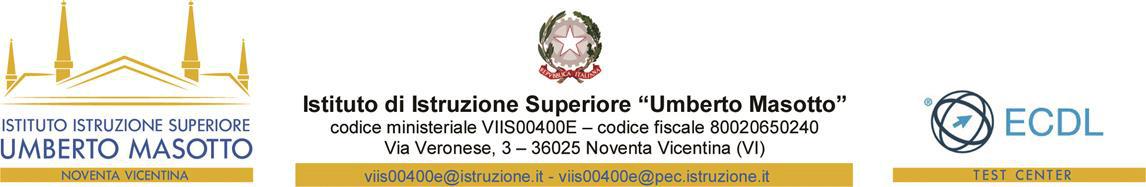 Ambito n. 8 Vicenza-città e Area BericaSede: I.I.S. “Umberto Masotto” via Veronese, 3 - 36025 NOVENTA VICENTINA (VI)  tel. 0444-787057	e-mail: viis00400e@istruzione.itALLEGATO 3Data 										FIRMAScheda Progetto Formativoa cura del candidatoScheda Progetto Formativoa cura del candidatoScheda Progetto Formativoa cura del candidatoScheda Progetto Formativoa cura del candidatoDenominazione del corsoCompito significativo e prodottiCompetenze da sviluppareCompetenze da sviluppareCompetenze da sviluppareCompetenze da sviluppareAbilità da acquisireAbilità da acquisireAbilità da acquisireConoscenze da acquisirePrerequisiti dei destinatariFasiI incontroFasiII incontroFasiIII incontroFasiIV incontroFasiV incontroFasiVI incontroEsperienze attivateMetodologiaStrumentiRiservato alla CommissioneProgettoStrumenti e metodologie previsteCompletamente adeguati e innovativi (10 punti) Completamente adeguati  (8 punti)Buona adeguatezza (6 punti)Sufficientemente adeguati ( 4 punti)Parzialmente adeguati (2 punto)Non adeguati (0 punti)ProgettoDescrizione dei contenutiApprofondita e completa ( 10  punti)Completa e abbastanza approfondita (8 punti)Completa ma non approfondita  (6 punti)Sufficientemente adeguata (4 punti)Semplice ed essenziale (2 punto)Limitata (0 punti)ProgettoCoerenza della proposta rispetto alla candidaturaOttima Coerenza  ( 6 punti)Buona coerenza( 4 punti)Sufficientemente coerente (2 punto)Parzialmente coerente (1 punto)Non coerente (0 punti)